О внесении изменений в постановление Администрации города Когалыма от 02.10.2013 №2811В соответствии со статьей 179 Бюджетного кодекса Российской Федерации, Уставом города Когалыма, решением Думы города Когалыма  от 14.12.2022 №177-ГД «О внесении изменений в решение Думы города Когалыма от 15.12.2021 №43-ГД», постановлением Администрации города Когалыма от 28.10.2021 №2193 «О порядке разработки и реализации муниципальных программ города Когалыма»:1. В приложение к постановлению Администрации города Когалыма от 02.10.2013 №2811 «Об утверждении муниципальной программы «Развитие институтов гражданского общества города Когалыма» (далее - Программа) внести следующие изменения:1.1. строку «Параметры финансового обеспечения муниципальной программы» паспорта Программы изложить в следующей редакции:1.2. Таблицу 1 Программы изложить в редакции согласно приложению к настоящему постановлению.            2. Постановление Администрации города Когалыма от 07.11.2022 №2587 «О внесении изменений в постановление Администрации города Когалыма от 02.10.2013 №2811» признать утратившим силу.3. Отделу по связям с общественностью и социальным вопросам Администрации города Когалыма (А.А.Анищенко) направить в юридическое управление Администрации города Когалыма текст постановления и приложение к нему, его реквизиты, сведения об источнике официального опубликования в порядке и сроки, предусмотренные распоряжением Администрации города Когалыма от 19.06.2013 №149-р «О мерах по формированию регистра муниципальных нормативных правовых актов  Ханты - Мансийского автономного округа - Югры», для дальнейшего направления в Управление государственной регистрации нормативных правовых актов Аппарата Губернатора                           Ханты-Мансийского автономного округа - Югры.4. Опубликовать настоящее постановление и приложение к нему в газете «Когалымский вестник» и разместить на официальном сайте Администрации города Когалыма в информационно-телекоммуникационной сети «Интернет» (www.admkogalym.ru).5. Контроль за выполнением настоящего постановления возложить на заместителя главы города Когалыма Л.А.Юрьеву.Приложение к постановлению Администрациигорода КогалымаТаблица 1Распределение финансовых ресурсов муниципальной программы (по годам)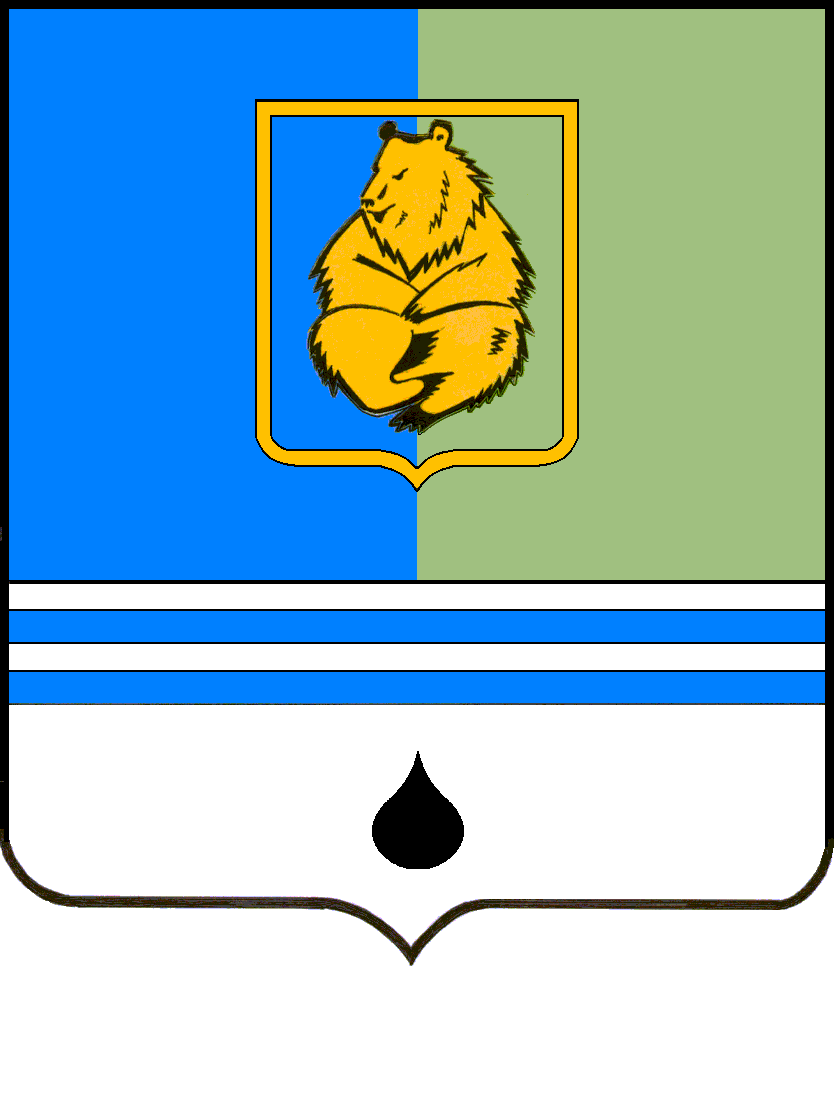 ПОСТАНОВЛЕНИЕАДМИНИСТРАЦИИ ГОРОДА КОГАЛЫМАХанты-Мансийского автономного округа - ЮгрыПОСТАНОВЛЕНИЕАДМИНИСТРАЦИИ ГОРОДА КОГАЛЫМАХанты-Мансийского автономного округа - ЮгрыПОСТАНОВЛЕНИЕАДМИНИСТРАЦИИ ГОРОДА КОГАЛЫМАХанты-Мансийского автономного округа - ЮгрыПОСТАНОВЛЕНИЕАДМИНИСТРАЦИИ ГОРОДА КОГАЛЫМАХанты-Мансийского автономного округа - Югрыот [Дата документа]от [Дата документа]№ [Номер документа]№ [Номер документа]«Параметры финансовогообеспечения муниципальной программыИсточники финансированияРасходы  по годам (тыс. рублей)Расходы  по годам (тыс. рублей)Расходы  по годам (тыс. рублей)Расходы  по годам (тыс. рублей)Расходы  по годам (тыс. рублей)Расходы  по годам (тыс. рублей)«Параметры финансовогообеспечения муниципальной программыИсточники финансированияВсего20222023202420252026«Параметры финансовогообеспечения муниципальной программывсего168608,7132688,9133539,7034126,7034126,70 34126,70«Параметры финансовогообеспечения муниципальной программыбюджет города Когалыма168608,7132688,9133539,7034126,7034126,70 34126,70  ».от [Дата документа] № [Номер документа]Номер структурного элемента (основного мероприятия)Структурный элемент (основное мероприятие) муниципальной программы)Ответственный исполнитель/соисполнитель, учреждение, организацияИсточники финансированияФинансовые затраты на реализацию,тыс. рублейФинансовые затраты на реализацию,тыс. рублейФинансовые затраты на реализацию,тыс. рублейФинансовые затраты на реализацию,тыс. рублейФинансовые затраты на реализацию,тыс. рублейФинансовые затраты на реализацию,тыс. рублейФинансовые затраты на реализацию,тыс. рублейНомер структурного элемента (основного мероприятия)Структурный элемент (основное мероприятие) муниципальной программы)Ответственный исполнитель/соисполнитель, учреждение, организацияИсточники финансированиявсегов том числев том числев том числев том числев том числев том числеНомер структурного элемента (основного мероприятия)Структурный элемент (основное мероприятие) муниципальной программы)Ответственный исполнитель/соисполнитель, учреждение, организацияИсточники финансированиявсего2022 г.2022 г.2023 г.2024 г.2025 г.2026 г.123456678910Цель: Создание условий для развития институтов гражданского общества города Когалыма и реализации гражданских инициативЦель: Создание условий для развития институтов гражданского общества города Когалыма и реализации гражданских инициативЦель: Создание условий для развития институтов гражданского общества города Когалыма и реализации гражданских инициативЦель: Создание условий для развития институтов гражданского общества города Когалыма и реализации гражданских инициативЦель: Создание условий для развития институтов гражданского общества города Когалыма и реализации гражданских инициативЦель: Создание условий для развития институтов гражданского общества города Когалыма и реализации гражданских инициативЦель: Создание условий для развития институтов гражданского общества города Когалыма и реализации гражданских инициативЦель: Создание условий для развития институтов гражданского общества города Когалыма и реализации гражданских инициативЦель: Создание условий для развития институтов гражданского общества города Когалыма и реализации гражданских инициативЦель: Создание условий для развития институтов гражданского общества города Когалыма и реализации гражданских инициативЦель: Создание условий для развития институтов гражданского общества города Когалыма и реализации гражданских инициативЗадача №1. Обеспечение поддержки гражданских инициатив Задача №1. Обеспечение поддержки гражданских инициатив Задача №1. Обеспечение поддержки гражданских инициатив Задача №1. Обеспечение поддержки гражданских инициатив Задача №1. Обеспечение поддержки гражданских инициатив Задача №1. Обеспечение поддержки гражданских инициатив Задача №1. Обеспечение поддержки гражданских инициатив Задача №1. Обеспечение поддержки гражданских инициатив Задача №1. Обеспечение поддержки гражданских инициатив Задача №1. Обеспечение поддержки гражданских инициатив Задача №1. Обеспечение поддержки гражданских инициатив Подпрограмма 1.  Поддержка социально ориентированных некоммерческих организаций города КогалымаПодпрограмма 1.  Поддержка социально ориентированных некоммерческих организаций города КогалымаПодпрограмма 1.  Поддержка социально ориентированных некоммерческих организаций города КогалымаПодпрограмма 1.  Поддержка социально ориентированных некоммерческих организаций города КогалымаПодпрограмма 1.  Поддержка социально ориентированных некоммерческих организаций города КогалымаПодпрограмма 1.  Поддержка социально ориентированных некоммерческих организаций города КогалымаПодпрограмма 1.  Поддержка социально ориентированных некоммерческих организаций города КогалымаПодпрограмма 1.  Поддержка социально ориентированных некоммерческих организаций города КогалымаПодпрограмма 1.  Поддержка социально ориентированных некоммерческих организаций города КогалымаПодпрограмма 1.  Поддержка социально ориентированных некоммерческих организаций города КогалымаПодпрограмма 1.  Поддержка социально ориентированных некоммерческих организаций города КогалымаПроцессная часть Процессная часть Процессная часть Процессная часть Процессная часть Процессная часть Процессная часть Процессная часть Процессная часть Процессная часть Процессная часть 1.1.Поддержка социально ориентированных некоммерческих организаций (I, II)ОСОиСВ/   САПОПСвсего22981,304360,804397,204397,204741,104741,104741,101.1.Поддержка социально ориентированных некоммерческих организаций (I, II)ОСОиСВ/   САПОПСбюджет города Когалыма22981,304360,804397,204397,204741,104741,104741,101.1.Поддержка социально ориентированных некоммерческих организаций (I, II)ОСОиСВ/   САПОПСиные источники финансирования0,000,000,000,000,000,000,001.1.1.Организация и проведение конкурса социально значимых проектов среди социально ориентированных некоммерческих организаций города КогалымаОСОиСВвсего5000,00     852,801000,001000,001000,001000,001000,001.1.1.Организация и проведение конкурса социально значимых проектов среди социально ориентированных некоммерческих организаций города КогалымаОСОиСВбюджет города Когалыма5000,00852,801000,001000,001000,001000,001000,001.1.1.Организация и проведение конкурса социально значимых проектов среди социально ориентированных некоммерческих организаций города КогалымаОСОиСВиные источники финансирования0,000,000,000,000,000,000,001.1.2.1.1.2.Предоставление субсидии некоммерческой организации, не являющейся государственным (муниципальным) учреждением, в целях финансового обеспечения затрат на выполнение функций ресурсного центра поддержки НКОСАПОПСвсего18128,50    3508,00    3508,00 3397,20 3741,103741,103741,101.1.2.1.1.2.Предоставление субсидии некоммерческой организации, не являющейся государственным (муниципальным) учреждением, в целях финансового обеспечения затрат на выполнение функций ресурсного центра поддержки НКОСАПОПСбюджет города Когалыма18128,50   3508,00   3508,003397,203741,103741,103741,101.1.2.1.1.2.Предоставление субсидии некоммерческой организации, не являющейся государственным (муниципальным) учреждением, в целях финансового обеспечения затрат на выполнение функций ресурсного центра поддержки НКОСАПОПСиные источники финансирования0,000,000,000,000,000,000,00Итого по подпрограмме 1Итого по подпрограмме 1Итого по подпрограмме 1всего22981,304360,804360,804397,204741,104741,104741,10Итого по подпрограмме 1Итого по подпрограмме 1Итого по подпрограмме 1бюджет города Когалыма22981,304360,804360,804397,204741,104741,104741,10Итого по подпрограмме 1Итого по подпрограмме 1Итого по подпрограмме 1иные источники финансирования0,000,000,000,000,000,000,00в том числе:в том числе:в том числе:Процессная часть подпрограммы 1Процессная часть подпрограммы 1Процессная часть подпрограммы 1всего22981,304360,804360,804397,204741,104741,104741,10Процессная часть подпрограммы 1Процессная часть подпрограммы 1Процессная часть подпрограммы 1бюджет города Когалыма22981,304360,804360,804397,204741,104741,104741,10Процессная часть подпрограммы 1Процессная часть подпрограммы 1Процессная часть подпрограммы 1иные источники финансирования0,000,000,000,00 0,000,000,00Цель: Формирование активной жизненной позиции у жителей города КогалымаЦель: Формирование активной жизненной позиции у жителей города КогалымаЦель: Формирование активной жизненной позиции у жителей города КогалымаЦель: Формирование активной жизненной позиции у жителей города КогалымаЦель: Формирование активной жизненной позиции у жителей города КогалымаЦель: Формирование активной жизненной позиции у жителей города КогалымаЦель: Формирование активной жизненной позиции у жителей города КогалымаЦель: Формирование активной жизненной позиции у жителей города КогалымаЦель: Формирование активной жизненной позиции у жителей города КогалымаЦель: Формирование активной жизненной позиции у жителей города КогалымаЦель: Формирование активной жизненной позиции у жителей города КогалымаЦель: Формирование активной жизненной позиции у жителей города КогалымаЗадача №2. Привлечение общественного внимания к деятельности и заслугам отдельных граждан, проживающих на территории города Когалыма, выражение общественного признания их заслугЗадача №2. Привлечение общественного внимания к деятельности и заслугам отдельных граждан, проживающих на территории города Когалыма, выражение общественного признания их заслугЗадача №2. Привлечение общественного внимания к деятельности и заслугам отдельных граждан, проживающих на территории города Когалыма, выражение общественного признания их заслугЗадача №2. Привлечение общественного внимания к деятельности и заслугам отдельных граждан, проживающих на территории города Когалыма, выражение общественного признания их заслугЗадача №2. Привлечение общественного внимания к деятельности и заслугам отдельных граждан, проживающих на территории города Когалыма, выражение общественного признания их заслугЗадача №2. Привлечение общественного внимания к деятельности и заслугам отдельных граждан, проживающих на территории города Когалыма, выражение общественного признания их заслугЗадача №2. Привлечение общественного внимания к деятельности и заслугам отдельных граждан, проживающих на территории города Когалыма, выражение общественного признания их заслугЗадача №2. Привлечение общественного внимания к деятельности и заслугам отдельных граждан, проживающих на территории города Когалыма, выражение общественного признания их заслугЗадача №2. Привлечение общественного внимания к деятельности и заслугам отдельных граждан, проживающих на территории города Когалыма, выражение общественного признания их заслугЗадача №2. Привлечение общественного внимания к деятельности и заслугам отдельных граждан, проживающих на территории города Когалыма, выражение общественного признания их заслугЗадача №2. Привлечение общественного внимания к деятельности и заслугам отдельных граждан, проживающих на территории города Когалыма, выражение общественного признания их заслугЗадача №2. Привлечение общественного внимания к деятельности и заслугам отдельных граждан, проживающих на территории города Когалыма, выражение общественного признания их заслугПодпрограмма 2. Поддержка граждан, внесших значительный вклад в развитие гражданского обществаПодпрограмма 2. Поддержка граждан, внесших значительный вклад в развитие гражданского обществаПодпрограмма 2. Поддержка граждан, внесших значительный вклад в развитие гражданского обществаПодпрограмма 2. Поддержка граждан, внесших значительный вклад в развитие гражданского обществаПодпрограмма 2. Поддержка граждан, внесших значительный вклад в развитие гражданского обществаПодпрограмма 2. Поддержка граждан, внесших значительный вклад в развитие гражданского обществаПодпрограмма 2. Поддержка граждан, внесших значительный вклад в развитие гражданского обществаПодпрограмма 2. Поддержка граждан, внесших значительный вклад в развитие гражданского обществаПодпрограмма 2. Поддержка граждан, внесших значительный вклад в развитие гражданского обществаПодпрограмма 2. Поддержка граждан, внесших значительный вклад в развитие гражданского обществаПодпрограмма 2. Поддержка граждан, внесших значительный вклад в развитие гражданского обществаПодпрограмма 2. Поддержка граждан, внесших значительный вклад в развитие гражданского обществаПроцессная часть Процессная часть Процессная часть Процессная часть Процессная часть Процессная часть Процессная часть Процессная часть Процессная часть Процессная часть Процессная часть Процессная часть 2.1.Организация и проведение городского конкурса на присуждение премии «Общественное признание»(III)Организация и проведение городского конкурса на присуждение премии «Общественное признание»(III)САПОПСвсего0,000,000,000,000,000,000,002.1.Организация и проведение городского конкурса на присуждение премии «Общественное признание»(III)Организация и проведение городского конкурса на присуждение премии «Общественное признание»(III)бюджет города Когалыма0,000,000,000,000,000,000,002.1.Организация и проведение городского конкурса на присуждение премии «Общественное признание»(III)Организация и проведение городского конкурса на присуждение премии «Общественное признание»(III)иные источники финансирования0,000,000,000,000,000,000,00в том числев том числев том числеПроцессная часть подпрограммы 2Процессная часть подпрограммы 2Процессная часть подпрограммы 2всего0,000,000,000,000,000,000,00Процессная часть подпрограммы 2Процессная часть подпрограммы 2Процессная часть подпрограммы 2бюджет города Когалыма0,000,000,000,000,000,000,00Процессная часть подпрограммы 2Процессная часть подпрограммы 2Процессная часть подпрограммы 2иные источники финансирования0,000,000,000,000,000,000,00Цель: Формирование культуры открытости в системе муниципального управленияЦель: Формирование культуры открытости в системе муниципального управленияЦель: Формирование культуры открытости в системе муниципального управленияЦель: Формирование культуры открытости в системе муниципального управленияЦель: Формирование культуры открытости в системе муниципального управленияЦель: Формирование культуры открытости в системе муниципального управленияЦель: Формирование культуры открытости в системе муниципального управленияЦель: Формирование культуры открытости в системе муниципального управленияЦель: Формирование культуры открытости в системе муниципального управленияЦель: Формирование культуры открытости в системе муниципального управленияЗадача №3. Обеспечение информационной открытости деятельности Администрации города Когалыма и эффективного информационного взаимодействия власти и общества.Задача №3. Обеспечение информационной открытости деятельности Администрации города Когалыма и эффективного информационного взаимодействия власти и общества.Задача №3. Обеспечение информационной открытости деятельности Администрации города Когалыма и эффективного информационного взаимодействия власти и общества.Задача №3. Обеспечение информационной открытости деятельности Администрации города Когалыма и эффективного информационного взаимодействия власти и общества.Задача №3. Обеспечение информационной открытости деятельности Администрации города Когалыма и эффективного информационного взаимодействия власти и общества.Задача №3. Обеспечение информационной открытости деятельности Администрации города Когалыма и эффективного информационного взаимодействия власти и общества.Задача №3. Обеспечение информационной открытости деятельности Администрации города Когалыма и эффективного информационного взаимодействия власти и общества.Задача №3. Обеспечение информационной открытости деятельности Администрации города Когалыма и эффективного информационного взаимодействия власти и общества.Задача №3. Обеспечение информационной открытости деятельности Администрации города Когалыма и эффективного информационного взаимодействия власти и общества.Задача №3. Обеспечение информационной открытости деятельности Администрации города Когалыма и эффективного информационного взаимодействия власти и общества.Подпрограмма 3. Информационная открытость деятельности Администрации города КогалымаПодпрограмма 3. Информационная открытость деятельности Администрации города КогалымаПодпрограмма 3. Информационная открытость деятельности Администрации города КогалымаПодпрограмма 3. Информационная открытость деятельности Администрации города КогалымаПодпрограмма 3. Информационная открытость деятельности Администрации города КогалымаПодпрограмма 3. Информационная открытость деятельности Администрации города КогалымаПодпрограмма 3. Информационная открытость деятельности Администрации города КогалымаПодпрограмма 3. Информационная открытость деятельности Администрации города КогалымаПодпрограмма 3. Информационная открытость деятельности Администрации города КогалымаПодпрограмма 3. Информационная открытость деятельности Администрации города КогалымаПроцессная частьПроцессная частьПроцессная частьПроцессная частьПроцессная частьПроцессная частьПроцессная частьПроцессная частьПроцессная частьПроцессная часть3.1.Реализация взаимодействия с городскими средствами массовой информации (IV)Сектор пресс-службы/ Сектор пресс-службы (МКУ «Редакция газеты «Когалымский вестник»)всего  79587,51   15357,0115875,3016118,4016118,4016118,403.1.Реализация взаимодействия с городскими средствами массовой информации (IV)Сектор пресс-службы/ Сектор пресс-службы (МКУ «Редакция газеты «Когалымский вестник»)бюджет города Когалыма     79587,5115357,0115875,3016118,4016118,4016118,403.1.Реализация взаимодействия с городскими средствами массовой информации (IV)Сектор пресс-службы/ Сектор пресс-службы (МКУ «Редакция газеты «Когалымский вестник»)иные источники финансирования0,000,000,000,00 0,000,003.1.1.Освещение деятельности структурных подразделений Администрации города Когалыма в телевизионных эфирахСектор пресс-службывсего8548,10841,701926,601926,601926,601926,603.1.1.Освещение деятельности структурных подразделений Администрации города Когалыма в телевизионных эфирахСектор пресс-службыбюджет города Когалыма8548,10841,701926,601926,601926,601926,603.1.1.Освещение деятельности структурных подразделений Администрации города Когалыма в телевизионных эфирахСектор пресс-службыиные источники финансирования0,000,000,000,000,000,003.1.2.Обеспечение деятельности муниципального казенного учреждения «Редакция газеты «Когалымский вестник»Сектор пресс-службы (МКУ «Редакция газеты «Когалымский вестник»всего71039,4114515,3113948,7014191,8014191,8014191,803.1.2.Обеспечение деятельности муниципального казенного учреждения «Редакция газеты «Когалымский вестник»Сектор пресс-службы (МКУ «Редакция газеты «Когалымский вестник»бюджет города Когалыма71039,4114515,3113948,7014191,8014191,8014191,803.1.2.Обеспечение деятельности муниципального казенного учреждения «Редакция газеты «Когалымский вестник»Сектор пресс-службы (МКУ «Редакция газеты «Когалымский вестник»иные источники финансирования0,000,000,000,000,000,00Итого по подпрограмме 3Итого по подпрограмме 3всего  79587,51   15357,0115875,3016118,4016118,4016118,40Итого по подпрограмме 3Итого по подпрограмме 3бюджет города Когалыма     79587,5115357,0115875,3016118,4016118,4016118,40Итого по подпрограмме 3Итого по подпрограмме 3иные источники финансирования0,000,000,000,000,000,00в том числе:в том числе:Процессная часть подпрограммы 3Процессная часть подпрограммы 3всего  79587,51   15357,0115875,3016118,4016118,4016118,40Процессная часть подпрограммы 3Процессная часть подпрограммы 3бюджет города Когалыма     79587,5115357,0115875,3016118,4016118,4016118,40Процессная часть подпрограммы 3Процессная часть подпрограммы 3иные источники финансирования0,000,000,000,000,000,00Цель: Обеспечение эффективной деятельности отдельных структурных подразделений Администрации города КогалымаЦель: Обеспечение эффективной деятельности отдельных структурных подразделений Администрации города КогалымаЦель: Обеспечение эффективной деятельности отдельных структурных подразделений Администрации города КогалымаЦель: Обеспечение эффективной деятельности отдельных структурных подразделений Администрации города КогалымаЦель: Обеспечение эффективной деятельности отдельных структурных подразделений Администрации города КогалымаЦель: Обеспечение эффективной деятельности отдельных структурных подразделений Администрации города КогалымаЦель: Обеспечение эффективной деятельности отдельных структурных подразделений Администрации города КогалымаЦель: Обеспечение эффективной деятельности отдельных структурных подразделений Администрации города КогалымаЦель: Обеспечение эффективной деятельности отдельных структурных подразделений Администрации города КогалымаЦель: Обеспечение эффективной деятельности отдельных структурных подразделений Администрации города КогалымаЗадача №4. Организационное обеспечение реализации муниципальной программы посредством осуществления отдельными структурными подразделениями Администрации города Когалыма своих полномочийЗадача №4. Организационное обеспечение реализации муниципальной программы посредством осуществления отдельными структурными подразделениями Администрации города Когалыма своих полномочийЗадача №4. Организационное обеспечение реализации муниципальной программы посредством осуществления отдельными структурными подразделениями Администрации города Когалыма своих полномочийЗадача №4. Организационное обеспечение реализации муниципальной программы посредством осуществления отдельными структурными подразделениями Администрации города Когалыма своих полномочийЗадача №4. Организационное обеспечение реализации муниципальной программы посредством осуществления отдельными структурными подразделениями Администрации города Когалыма своих полномочийЗадача №4. Организационное обеспечение реализации муниципальной программы посредством осуществления отдельными структурными подразделениями Администрации города Когалыма своих полномочийЗадача №4. Организационное обеспечение реализации муниципальной программы посредством осуществления отдельными структурными подразделениями Администрации города Когалыма своих полномочийЗадача №4. Организационное обеспечение реализации муниципальной программы посредством осуществления отдельными структурными подразделениями Администрации города Когалыма своих полномочийЗадача №4. Организационное обеспечение реализации муниципальной программы посредством осуществления отдельными структурными подразделениями Администрации города Когалыма своих полномочийЗадача №4. Организационное обеспечение реализации муниципальной программы посредством осуществления отдельными структурными подразделениями Администрации города Когалыма своих полномочийПодпрограмма 4. Создание условий для выполнения отдельными структурными подразделениями Администрации города Когалыма своих полномочийПодпрограмма 4. Создание условий для выполнения отдельными структурными подразделениями Администрации города Когалыма своих полномочийПодпрограмма 4. Создание условий для выполнения отдельными структурными подразделениями Администрации города Когалыма своих полномочийПодпрограмма 4. Создание условий для выполнения отдельными структурными подразделениями Администрации города Когалыма своих полномочийПодпрограмма 4. Создание условий для выполнения отдельными структурными подразделениями Администрации города Когалыма своих полномочийПодпрограмма 4. Создание условий для выполнения отдельными структурными подразделениями Администрации города Когалыма своих полномочийПодпрограмма 4. Создание условий для выполнения отдельными структурными подразделениями Администрации города Когалыма своих полномочийПодпрограмма 4. Создание условий для выполнения отдельными структурными подразделениями Администрации города Когалыма своих полномочийПодпрограмма 4. Создание условий для выполнения отдельными структурными подразделениями Администрации города Когалыма своих полномочийПодпрограмма 4. Создание условий для выполнения отдельными структурными подразделениями Администрации города Когалыма своих полномочийПроцессная частьПроцессная частьПроцессная частьПроцессная частьПроцессная частьПроцессная частьПроцессная частьПроцессная частьПроцессная частьПроцессная часть4.1.Обеспечение деятельности структурных подразделений Администрации города Когалыма (I-VI)Обеспечение деятельности структурных подразделений Администрации города Когалыма (I-VI)ОСОиСВ/Сектор пресс-службы/САПОПСвсего66039,9066039,90 12971,10 13267,2013267,2013267,2013267,2013267,2013267,204.1.Обеспечение деятельности структурных подразделений Администрации города Когалыма (I-VI)Обеспечение деятельности структурных подразделений Администрации города Когалыма (I-VI)ОСОиСВ/Сектор пресс-службы/САПОПСбюджет города Когалыма   66039,90   66039,90 12971,10 13267,2013267,2013267,2013267,2013267,2013267,204.1.Обеспечение деятельности структурных подразделений Администрации города Когалыма (I-VI)Обеспечение деятельности структурных подразделений Администрации города Когалыма (I-VI)ОСОиСВ/Сектор пресс-службы/САПОПСиные источники финансирования0,000,000,000,000,000,000,000,000,004.1.1.4.1.1.Обеспечение деятельности отдела по связям с общественностью и социальным вопросам Администрации города КогалымаОСОиСВвсеговсего32680,106426,146426,146563,506563,506563,506563,506563,504.1.1.4.1.1.Обеспечение деятельности отдела по связям с общественностью и социальным вопросам Администрации города КогалымаОСОиСВбюджет города Когалымабюджет города Когалыма32680,106426,146426,146563,506563,506563,506563,506563,504.1.1.4.1.1.Обеспечение деятельности отдела по связям с общественностью и социальным вопросам Администрации города КогалымаОСОиСВиные источникифинансированияиные источникифинансирования0,000,000,000,000,000,000,000,004.1.2.4.1.2.Обеспечение деятельности сектора пресс-службы Администрации города КогалымаСектор пресс-службывсеговсего   14868,702918,702918,702987,502987,502987,502987,502987,504.1.2.4.1.2.Обеспечение деятельности сектора пресс-службы Администрации города КогалымаСектор пресс-службыбюджет города Когалымабюджет города Когалыма14868,702918,702918,702987,502987,502987,502987,502987,504.1.2.4.1.2.Обеспечение деятельности сектора пресс-службы Администрации города КогалымаСектор пресс-службыиные источникифинансированияиные источникифинансирования0,000,000,000,000,000,000,000,004.1.3.4.1.3.Обеспечение деятельности сектора анализа и прогноза общественно-политической ситуации Администрации города КогалымаСАПОПСвсеговсего18491,103626,303626,303716,203716,203716,203716,203716,204.1.3.4.1.3.Обеспечение деятельности сектора анализа и прогноза общественно-политической ситуации Администрации города КогалымаСАПОПСбюджет города Когалымабюджет города Когалыма18491,103626,303626,303716,203716,203716,203716,203716,204.1.3.4.1.3.Обеспечение деятельности сектора анализа и прогноза общественно-политической ситуации Администрации города КогалымаСАПОПСиные источники финансированияиные источники финансирования0,000,000,000,000,000,000,000,00Итого по подпрограмме 4Итого по подпрограмме 4Итого по подпрограмме 4всеговсего66039,90 12971,10  12971,10 13267,2013267,2013267,2013267,2013267,20Итого по подпрограмме 4Итого по подпрограмме 4Итого по подпрограмме 4бюджет города Когалымабюджет города Когалыма66039,90 12971,10  12971,10 13267,2013267,2013267,2013267,2013267,20Итого по подпрограмме 4Итого по подпрограмме 4Итого по подпрограмме 4иные источники финансированияиные источники финансирования0,000,000,000,000,000,000,000,00в том числе:в том числе:в том числе:Процессная часть подпрограммы 4Процессная часть подпрограммы 4Процессная часть подпрограммы 4всеговсего66039,9012971,1012971,1013267,2013267,2013267,2013267,2013267,20бюджет города Когалымабюджет города Когалыма66039,9012971,1012971,1013267,2013267,2013267,2013267,2013267,20иные источники финансированияиные источники финансирования0,000,000,000,000,000,000,000,00Процессная часть в целом  по муниципальной программеПроцессная часть в целом  по муниципальной программеПроцессная часть в целом  по муниципальной программевсеговсего168602,7032682,9032682,9033539,7033539,7034126,7034126,7034126,70Процессная часть в целом  по муниципальной программеПроцессная часть в целом  по муниципальной программеПроцессная часть в целом  по муниципальной программебюджет города Когалымабюджет города Когалыма168602,7032682,9032682,9033539,7033539,7034126,7034126,7034126,70Процессная часть в целом  по муниципальной программеПроцессная часть в целом  по муниципальной программеПроцессная часть в целом  по муниципальной программеиные источники финансированияиные источники финансирования0,000,000,000,000,000,000,000,00Всего по муниципальной программе:Всего по муниципальной программе:Всего по муниципальной программе:всеговсего168602,7032682,9032682,9033539,7033539,7034126,7034126,7034126,70Всего по муниципальной программе:Всего по муниципальной программе:Всего по муниципальной программе:бюджет города Когалымабюджет города Когалыма168602,7032682,9032682,9033539,7033539,7034126,7034126,7034126,70Всего по муниципальной программе:Всего по муниципальной программе:Всего по муниципальной программе:иные источники финансированияиные источники финансирования0,000,000,000,000,000,000,000,00В том числе:В том числе:В том числе:Инвестиции в объекты  муниципальнойсобственностиИнвестиции в объекты  муниципальнойсобственностиИнвестиции в объекты  муниципальнойсобственностивсеговсего0,000,000,000,000,000,000,000,00Инвестиции в объекты  муниципальнойсобственностиИнвестиции в объекты  муниципальнойсобственностиИнвестиции в объекты  муниципальнойсобственностибюджет города Когалымабюджет города Когалыма0,000,000,000,000,000,000,000,00Инвестиции в объекты  муниципальнойсобственностиИнвестиции в объекты  муниципальнойсобственностиИнвестиции в объекты  муниципальнойсобственностииные источники финансированияиные источники финансирования0,000,000,000,000,000,000,000,00Прочие расходыПрочие расходыПрочие расходывсеговсего0,000,000,000,000,000,000,000,00Прочие расходыПрочие расходыПрочие расходыбюджет города Когалымабюджет города Когалыма0,000,000,000,000,000,000,000,00Прочие расходыПрочие расходыПрочие расходыиные источники финансированияиные источники финансирования0,000,000,000,000,000,000,000,00В том числе:В том числе:В том числе:Ответственный исполнитель (ОСОиСВ)Ответственный исполнитель (ОСОиСВ)Ответственный исполнитель (ОСОиСВ)всеговсего37532,907278,907278,907563,507563,507563,507563,507563,50Ответственный исполнитель (ОСОиСВ)Ответственный исполнитель (ОСОиСВ)Ответственный исполнитель (ОСОиСВ)бюджет города Когалымабюджет города Когалыма37532,907278,907278,907563,507563,507563,507563,507563,50Ответственный исполнитель (ОСОиСВ)Ответственный исполнитель (ОСОиСВ)Ответственный исполнитель (ОСОиСВ)иные источники финансированияиные источники финансирования0,000,000,000,000,000,000,000,00Соисполнитель 1 (Сектор пресс-службы)Соисполнитель 1 (Сектор пресс-службы)Соисполнитель 1 (Сектор пресс-службы)всеговсего23416,803760,403760,404914,104914,104914,104914,104914,10Соисполнитель 1 (Сектор пресс-службы)Соисполнитель 1 (Сектор пресс-службы)Соисполнитель 1 (Сектор пресс-службы)бюджет города Когалымабюджет города Когалыма23416,803760,403760,404914,104914,104914,104914,104914,10Соисполнитель 1 (Сектор пресс-службы)Соисполнитель 1 (Сектор пресс-службы)Соисполнитель 1 (Сектор пресс-службы)иные источники финансированияиные источники финансирования0,000,000,000,000,000,000,000,00Соисполнитель 2 (Сектор анализа и прогнозаобщественно-политической ситуации)Соисполнитель 2 (Сектор анализа и прогнозаобщественно-политической ситуации)Соисполнитель 2 (Сектор анализа и прогнозаобщественно-политической ситуации)всеговсего36619,607134,307134,307113,407113,407457,307457,307457,30Соисполнитель 2 (Сектор анализа и прогнозаобщественно-политической ситуации)Соисполнитель 2 (Сектор анализа и прогнозаобщественно-политической ситуации)Соисполнитель 2 (Сектор анализа и прогнозаобщественно-политической ситуации)бюджет города Когалымабюджет города Когалыма36619,607134,307134,307113,407113,407457,307457,307457,30Соисполнитель 2 (Сектор анализа и прогнозаобщественно-политической ситуации)Соисполнитель 2 (Сектор анализа и прогнозаобщественно-политической ситуации)Соисполнитель 2 (Сектор анализа и прогнозаобщественно-политической ситуации)иные источники финансированияиные источники финансирования0,000,000,000,000,000,000,000,00Соисполнитель 3(Сектор пресс-службы(МКУ «Редакция газеты «Когалымский вестник»)Соисполнитель 3(Сектор пресс-службы(МКУ «Редакция газеты «Когалымский вестник»)Соисполнитель 3(Сектор пресс-службы(МКУ «Редакция газеты «Когалымский вестник»)всеговсего71039,4114515,3114515,3113948,7013948,7014191,8014191,8014191,80Соисполнитель 3(Сектор пресс-службы(МКУ «Редакция газеты «Когалымский вестник»)Соисполнитель 3(Сектор пресс-службы(МКУ «Редакция газеты «Когалымский вестник»)Соисполнитель 3(Сектор пресс-службы(МКУ «Редакция газеты «Когалымский вестник»)бюджет города Когалымабюджет города Когалыма71039,4114515,3114515,3113948,7013948,7014191,8014191,8014191,80Соисполнитель 3(Сектор пресс-службы(МКУ «Редакция газеты «Когалымский вестник»)Соисполнитель 3(Сектор пресс-службы(МКУ «Редакция газеты «Когалымский вестник»)Соисполнитель 3(Сектор пресс-службы(МКУ «Редакция газеты «Когалымский вестник»)иные источники финансированияиные источники финансирования0,000,000,000,000,000,000,000,00